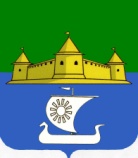 Муниципальное образование «Морозовское городское поселение Всеволожского муниципального района Ленинградской области»АДМИНИСТРАЦИЯП О С Т А Н О В Л Е Н И Е__________________________						№_______________г.п. им. МорозоваО размещении проекта Административного регламентана сайте муниципального образования «Морозовское городское поселениеВсеволожского муниципального районаЛенинградской области»       В соответствии с Федеральным законом от 27.07.2010 № 210 «Об организации предоставления государственных и муниципальных услуг», постановлением Правительства Российской Федерации от 16.05.2011 № 373 «О разработке и утверждении административных регламентов исполнения государственных функций и административных регламентов предоставления государственных услуг», постановлением Правительства Ленинградской области от 05.03.2011 № 42 «Об утверждении Порядка разработки и утверждения административных регламентов исполнения государственных функций (предоставления государственных услуг) в Ленинградской областиПОСТАНОВЛЯЮ:      1. Разместить на сайте муниципального образования «Морозовское городское поселение Всеволожского муниципального района Ленинградской области» Проект административного регламента «Предоставление сведений об  объектах имущества, включенных в перечень муниципального имущества, предназначенного для предоставления во владение и (или) в пользование субъектам малого и среднего предпринимательства и организациям, образующим инфраструктуру поддержки субъектов малого и среднего предпринимательства».       2. Настоящее постановление подлежит размещению на официальном сайте муниципального образования http://www.adminmgp.ru.       3. Контроль за исполнением настоящего Постановления возложить на главного специалиста сектора по организационным и общим вопросам Администрации – Тарасову Ю.С.И.о. главы администрации                                                                                      А.И. Ухов                                          :